  Dividend Tax Rates 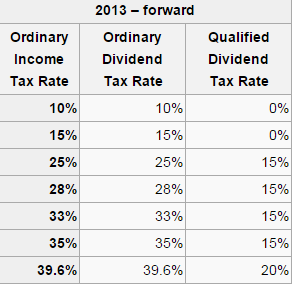 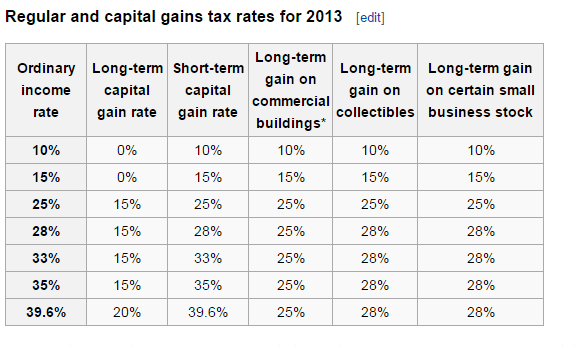 